Unit Two: Founding the American Colonies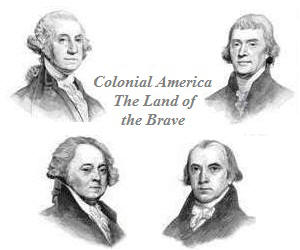 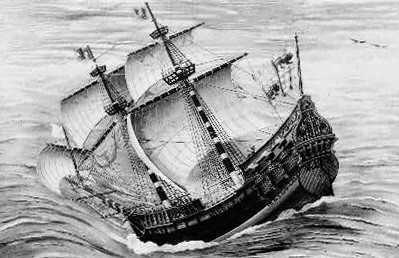 WHAT to KNOW: The major events preceding the founding of the nation Significance of the development of American Constitutional DemocracyBlend of civic republicanism, classical liberal principles, and English parliamentary traditionsDescribe the relationship betweem the moral & political ideas of the Great AwakeningVocabulary Terms:cash crops		assembly		democratic			Puritans	slave trade		economy		rights				Parliament petition (verb)		class			First Great Awakening 	conquistadors	colony			missionaries		trappers